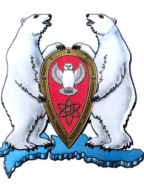 АДМИНИСТРАЦИЯ МУНИЦИПАЛЬНОГО ОБРАЗОВАНИЯГОРОДСКОЙ ОКРУГ «НОВАЯ ЗЕМЛЯ»ПОСТАНОВЛЕНИЕ«20» ноября  2014 г. № 22г. Архангельск-55Об утверждении административных регламентов предоставления муниципальных услуг в муниципальном образованиигородской округ «Новая Земля»В соответствии с Федеральным законом от 27.07.2010 № 210-ФЗ «Об организации предоставления государственных и муниципальных услуг», Порядком разработки и утверждения административных регламентов предоставления муниципальных услуг в муниципальном образовании городской округ «Новая Земля», утвержденным распоряжением администрации муниципального образования городской округ «Новая Земля» от 31.10.2011 №312, р а с п о р я ж а ю с ь:1. Утвердить административный регламент предоставления муниципальной услуги «Прием заявлений, постановка на учет и зачисление детей в муниципальные образовательные учреждения, реализующие основную образовательную программу дошкольного образования (детские сады) в муниципальном образовании городской округ «Новая Земля» согласно приложению 1.2. Утвердить административный регламент предоставления муниципальной услуги «Предоставление информации об организации общедоступного и бесплатного дошкольного образования, а также дополнительного образования в муниципальных образовательных учреждениях муниципального образования городской округ «Новая Земля» согласно приложению 2.3. Утвердить административный регламент предоставления муниципальной услуги «Предоставление архивных справок, архивных выписок и копий архивных документов из муниципального архива муниципального образования городской округ «Новая Земля» согласно приложению 3.4. Утвердить административный регламент предоставления муниципальной услуги «Предоставление доступа к архивным документам муниципального архива  муниципального образования городской округ «Новая Земля» согласно приложению 4.5. Утвердить административный регламент предоставления муниципальной услуги «Признание граждан малоимущими в целях предоставления им жилых помещений по договорам социального найма в муниципальном образовании городской округ «Новая Земля» согласно приложению 5.6. Распоряжение довести до ответственных должностных лиц под роспись.7. Опубликовать настоящее распоряжение и приложения к нему в газете «Новоземельские вести». 8. Контроль за исполнением настоящего распоряжения оставляю за собой.И.о. главы муниципального образования 				               И.В. Шевченко